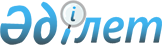 Об утверждении проекта (схемы) зонирования земель и поправочных коэффициентов к базовым ставкам земельного налога по Бескарагайскому району
					
			Утративший силу
			
			
		
					Решение Бескарагайского районного маслихата Восточно-Казахстанской области от 21 ноября 2017 года № 16/3-VI. Зарегистрировано Департаментом юстиции Восточно-Казахстанской области 8 декабря 2017 года № 5324. Утратило силу - решением Бескарагайского районного маслихата Восточно-Казахстанской области от 5 апреля 2018 года № 22/8-VI
      Сноска. Утратило силу - решением Бескарагайского районного маслихата Восточно-Казахстанской области от 05.04.2018 № 22/8-VI (вводится в действие с 01.01.2019).

      Примечание РЦПИ.

      В тексте документа сохранена пунктуация и орфография оригинала.
      В соответствии с пунктом 2 статьи 8 Земельного кодекса Республики Казахстан от 20 июня 2003 года, пунктом 1 статьи 387 Кодекса Республики Казахстан от 10 декабря 2008 года "О налогах и других обязательных платежах в бюджет" (Налоговый кодекс), подпунктом 15) пункта 1 статьи 6 Закона Республики Казахстана от 23 января 2001 года "О местном государственном управлении и самоуправлении в Республике Казахстан" Бескарагайский районный маслихат РЕШИЛ:
      Утвердить проект (схему) зонирования земель Бескарагайского района согласно приложению 1.
      Утвердить поправочный коэффициент к базовым налоговым ставкам на земельные участки Бескарагайского района согласно приложениям 2,3.
      3. Настоящее решение вводится в действие с 1 января 2018 года. Проект (схема) зонирования земель Бескарагайского района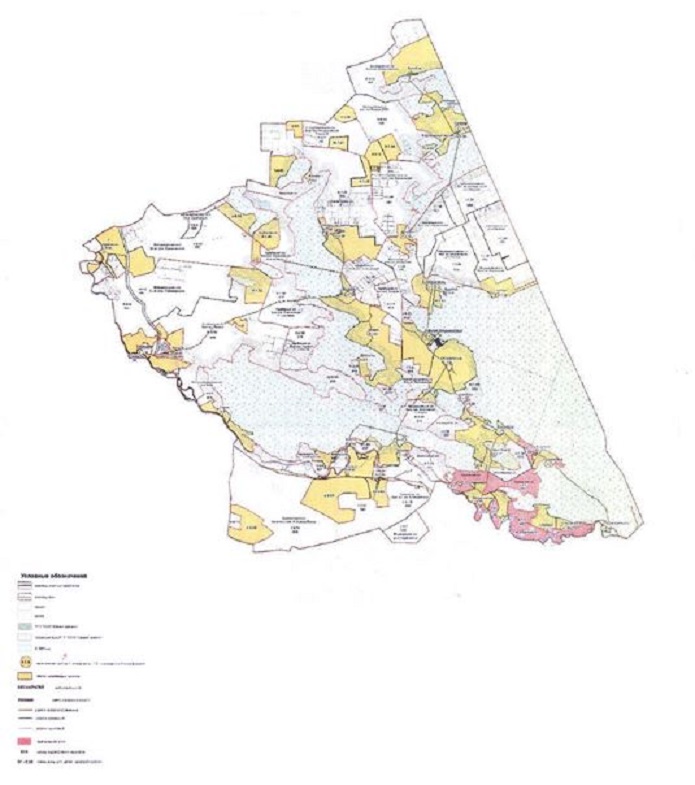  Поправочные коэффициенты к базовым налоговым ставкам  на земельные участки Бескарагайского района  (кроме земель сельских населенных пунктов) Поправочные коэффициенты к базовым налоговым ставкам на земельные участки сельских населенных пунктов Бескарагайского района Восточно-Казахстанской области
					© 2012. РГП на ПХВ «Институт законодательства и правовой информации Республики Казахстан» Министерства юстиции Республики Казахстан
				
      Председатель сессии 

А. ШАМИТОВ

      Секретарь Бескарагайского

      районного маслихата 

К. САДЫКОВ
Приложение 1 к решению 
Бескарагайского районного 
маслихата 
от 21 ноября 2017 года 
№ 16/3-VIПриложение 2 к решению 
Бескарагайского районного 
маслихата 
от 21 ноября 2017 года 
№ 16/3-VI
№ зоны
Рекомендуемый поправочный коэффициент к базовым ставкам земельного налога
Номер и название кадастровых кварталов, входящих в зону
 

І
 

1.3-1.5
05-240-006 Ерназаровский с/о, участок Балапан - 1.38

05-240-012 Бескарагайский с/о, - 1.38

05-240-014 Мало-Владимировский с/о, - 1.31

05-240-014 Мало-Владимировский с/о, участок Балапан - 1.38

05-240-017 Карабасский с/о, - 1.38

05-240-031 Канонерский с/о, -1.38

05-240-034 Глуховский с/о, - 1.5
 

ІІ
 

1.1-1.3.

 
 

05-240-017 Карабасский с/о, участок за лесом – 1.26

05-240-027 Долонский с/о, бывший свх.Долонский, -1.24
 

ІІІ

 
 

0.9-1.1
 

05-240-006 Ерназаровский с/о, бывший колхоз.им 50-летия СССР - 0.92

05-240-007 Ерназаровский с/о, бывший свх.Бескарагайский – 0.92

05-240-009 Бегенский с/о – 1.05

05-240-012 Бескарагайский с/о, участок Бурас - 1.09

05-240-018 Карабасский с/о - 1.0

05-240-022 Жетижарский с/о, бывший свх. Семиярский – 0.92

05-240-024 Жетижарский с/о, бывший свх Лесной – 0.92
 

ІV
 

0.7-0.9
 

05-240-007 Ерназаровский с/о, быв.свх.Бескарагайский,участок 2 – 0.73

05-240-018 Карабасский с/о, участок Кубулек – 0.88

05-240-028 Долонский с/о, бывший свх. им. А.Кашаубаева - 0.74

 
 

V
 

0.5-0.7
 

05-240-006 Ерназаровский с/о, участок Саргамыс- 0.5

05-240-014 Мало-Владимировский с/о, участок Грачи – 0.5

05-240-023 Жетижарский с/о, бывший свх.Кривинский - 0.69

05-240-027 Долонский с/о, участок Черемшанский - 0.5

05-240-034 Глуховский с/о, участок Карагайлы -0.5

 Приложение 3 к решению 
Бескарагайского районного 
маслихата 
от 21 ноября 2017 года
№ 16/3-VI
№ зоны
Рекомендуемый поправочный коэффициент к базовым ставкам земельного налога
Номер и название сельских населенных пунктов, входящих в зону (по сельским округам)
 

І

 
 

1.3-1.5
 

с.Бескарагай -1,5

с. Карагайлы – 1.34

с.М-Владимировка - 1.46

с.Канонерка – 1.5

с.Глуховка – 1.5

с.Стеклянка - 1.49

с.Джеланды – 1.42

с.Старая Крепость – 1.49

 
 

ІІ
 

1.1-1.3.

 
 с.Ерназар - 1.12

с.Башкуль – 1.12

с.Бегень - 1.22

с.Карабас – 1.28

с.Жетижар – 1.12

с.Долонь – 1.28

с.Белокаменка – 1.17

с.Бирлик – 1.12

 
 

ІІІ

 
 

0.9-1.1
с.Коянбай – 0.93

с.Букебай – 1.01

с.Бозтал – 1.02

с.Ондирис – 1.02

с.Карамурза – 0.97

с.Карабаш – 1.06

 
 

ІV
 

0.7-0.9
с.Морозовский лесхоз – 0.85

с.Бегенский лесхоз – 0.85

с.Лесное – 0.85

с.Мостик – 0.78 

п. Чаган – 0.83

 
 

V
 

0.5-0.7
 с.Жандос – 0.5

с.Донгулек – 0.5

с.Кривинка – 0.69

с.Грачи – 0.5

с.Бодене – 0.69

с.Черемушки -0.5